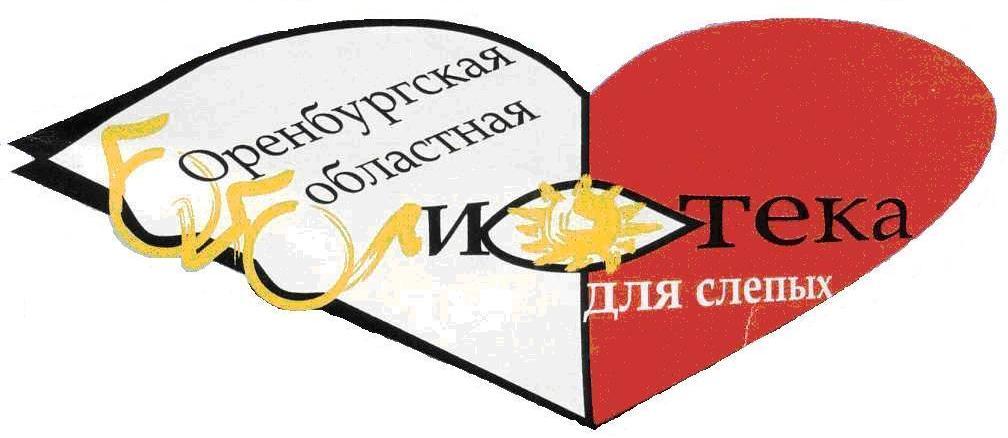                ПланГБУК «Областная библиотека для слепых»на 2020 годг. Оренбург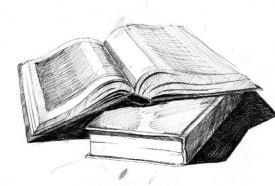 Работа по организации общественно-значимых и культурно-просветительных мероприятий:2020 год объявлен в России Годом памяти и славы. Война унесла жизни 27 миллионов наших соотечественников. Основной долг всех последующих поколений нашей страны – сохранить историческую память о Великой Отечественной войне, не оставить в забвении ни одного погибшего солдата.«Никто не забыт, ничто не забыто»			постоянно действующая книжная выставка		весь год«От Бреста до Берлина»					постоянно действующая книжная выставка		весь год«Книжное испытание» - 					дайджест библиотечных  мероприятий,			б-ка, 1 кв. необычная форма рекомендательного чтения		книжное лото«Оренбургские писатели о войне. Читаем вслух»	 акция громких чтений					декабрь 19-май 2020раз в месяц«Бессмертна Победа, бессмертны солдаты»-		урок мужества						 -//-(к 76- летию снятия блокады Ленинграда,77-летию Сталинградской битвы)«	Чехов – всегда открытие» 				 	устный журнал, викторина				 -//- (29.01. – 160 лет А.П.Чехову)«Наши земляки на фронтах Великой				библиореквием, воспоминания			февральОтечественной войны»						пользователей о родных, участниках В.О.В.,фотовыставка«Солдатская смекалка!»						познавательно-игровой турнир			-//-(23.02.- День защитника Отечества)«Живое слово Абрамова»					литературный портрет					февраль(29.02.- 100 лет Ф.Абрамову)«Читаем Абрамова»						книжная акция						-//-(29.02.- 100 лет Ф.Абрамову)  11. «Широкая масленица»-			                       театрализованный  вечер                                                       -//-12«Солдат войны не выбирает»					час памяти							март(к 20-летию подвига воинов-десантников)13 « Книга шагает по планете»(3.03. –  Всемирный день писателя)					альманах							-//-(6.03. – Всемирный день чтения вслух)14«О той земле, где ты родился»				поэтический вечер-встреча, кн. выставка			март(21.03.- Всемирный день поэзии)15«В культуре края-душа народа»			день краеведения(Неделя культуры в Оренбургской области)		 16. «Искусство быть здоровым»					беседа								     (Всемирный день здоровья – 7.04.)17. «Библионочь» - ежегодная				комплексное мероприятие					-//-Всероссийская акция в поддержку чтения18. «Нам 41-й не забыть,					театральная постановка					май       нам 45-й вечно славить..»				творческого объединения «Особый взгляд»19. «Идет весна победным маем» -				литературно-музыкальная композиция			-//-( к 75-летию Победы в Великой О.войне)			совместно с детской полиэтнической б-кой20. «	Сказки нашего детства»				книжная выставка сказок славяноязычных		-//-(24.05.- День славянской письменности			авторови культуры)21. «О значении имен, что пришли с седых времен» -   познавательный час						-//-(24.05.- День славянской письменности и культуры)22. «Библиотека знакомая и незнакомая»			день открытых дверей						-//-(27.05. – Общероссийский День библиотек)23. «Книжный сад для ребят»					книжная выставка, викторины, реклама библиотеки	июнь(01.06. – детский проект «Лето в парке» )24. «Как вечно пушкинское слово»-                            литературно-музыкальный вечер				-//-(06.06. – Пушкинский день в России)25. «Наш дом – Россия»-					историко-литературная витрина				-//-(12.06. – День России)26. «И память о войне вам книга оставляет..»-		галерея талантов- книжная выставка			-//-	(22.06.- День памяти и скорби)				(книги  о В.О. в.юбиляры, писатели –юбиляры)27. «Вперед по дороге здоровья»	-			библиокросс с элементами реабилитации			-//-28. «10 праздников заядлого дачника»			день информации						-//-(16.07.29. «Войны священные страницы навеки в 		анкета – опрос по произведениям о В.О.В.		-//-памяти людской» -                                                            для пользователей ЗА(В.О.в. в художественной литературе)30. «Известный и неизвестный Куприн»	вечер-портрет, викторина «Галерея литературных (07.09. – 150-лет со дня рождения А.И Куприну)	образов»; последний роман31. «Читаем Аксакова»	акция «Аксаковские дни в Оренбуржье»			-//-32. «Березовый край С.Есенина»				литературный вечер, книжная выставка			4 кв.(03.10 – 125-лет С.А.Есенину)33.«Через книгу к свету и добру»			           библиомарафон				                              -//-(13.10- Декада Белой трости) 34. «Бунин – известный и неизвестный»                      литературная гостиная, книжная  выставка                  -//-      (22.10 – 150 лет со дня рождения)35. Акция «Ночь искусств»					комплексное мероприятие (совместный проект с	-//-(04.11 – День народного единства)				музеем изобразительных искусств)36. «Яркие звуки жизни»					литературно-музыкальный вечер			(13.11. – Международный день незрячих)37. «Последний роман Достоевского»..			книжная выставка						-//-(к 140-летию романа «Братья Карамазовы»)38. «За кулисами Вахтанговского театра»		беседа – познание							-//-( к 100-летию театра им. Е.Б.Вахтангова)39. «Мир, в котором мы живем»				семинар для публичных библиотек по работе		-//-(04.12 – Международный день инвалидов)	с инвалидами «Библиотерапия – как средство реабилитации»40. «Завершая год»						информационная мозаика: галерея юбиляров года	-//-(04.12 – Декада инвалидов)					41. «Навстречу сердцем к вам лечу…»			книжная выставка						-//-(5.12.-200  лет со дня  рождения русского  поэта А. А. Фета)42. «Новогодняя карусель»-					новогодний вечер						-//-(31.12.- встреча Нового года)Подписка на периодические изданияПодписка на периодические издания16 названий х 2 полугодияI I -IV кв.Отдел комплектованияГБУК «Областная библиотека для слепых»Рекомплектование: списание книг по ветхостиРекомплектование: списание книг по ветхости3000 единицIV кв.-//-Обеспечение библиотечного учета:- Прием книг по сопроводительным документам. Индивидуальный учет документов. Ведение книг суммарного учета.- Составление актов на поступление и выбытие литературыОбеспечение библиотечного учета:- Прием книг по сопроводительным документам. Индивидуальный учет документов. Ведение книг суммарного учета.- Составление актов на поступление и выбытие литературыРеестр учета накладных -1;Реестр индивидуального учета – 7;Реестр суммарного учета – 8;Реестр поступления и выбытия удаленных локальных документов – 2.I-IV кв.-//-Контроль недопущения экстремисткой литературы при формировании фонда: - работа с  «Федеральным списком экстремистских материалов», проверка фонда, составление актов;Контроль недопущения экстремисткой литературы при формировании фонда: - работа с  «Федеральным списком экстремистских материалов», проверка фонда, составление актов; Акты ежемесячно- 12.I-IV кв.-//-2.Работа по обеспечению физического сохранения фонда библиотеки.Организация хранения и взаимоиспользования единого фонда библиотеки.Количество экземпляров библиотечного фонда Организация хранения и взаимоиспользования единого фонда библиотеки.Количество экземпляров библиотечного фонда 89000На 01.01.21 г.Отделы комплектования, обслуживания, нестационарный отдел Проверка и реставрация  цифровых и электронных документов Проверка и реставрация  цифровых и электронных документов4000 единицI-IV квСпециалист технической поддержкиПлановая проверка книжного фонда:-плоскопечатная литератураПлановая проверка книжного фонда:-плоскопечатная литературалитература укрупненного шрифта – 1414 ед)III кв.Отдел обслуживанияФормирование электронных баз данныхФормирование электронных баз данных15560На 01.01.21 г.Группа комплектованияРабота по обеспечению предоставления в пользование фонда библиотеки: обработка и раскрытие фонда.Обработка документовСоздание и ведение системы каталогов.Организация и ведение электронного каталога, сводных каталогов.Обработка фонда: - Библиотечная обработка- Техническая обработка документов.- Формирование библиографической записи на документы.- Систематизация, предметизация документовВедение электронного каталога литературы 4-х видов издания: РТШ, фк, кассет, дисков по программе «Ирбис»Обработка фонда: - Библиотечная обработка- Техническая обработка документов.- Формирование библиографической записи на документы.- Систематизация, предметизация документовВедение электронного каталога литературы 4-х видов издания: РТШ, фк, кассет, дисков по программе «Ирбис»2500 единиц150 записей525505050508050508080I-IV квI-IV квГруппа комплектования-//-Группа комплектованияРабота по обеспечению предоставления в пользование фонда библиотеки: обработка и раскрытие фонда.Обработка документовСоздание и ведение системы каталогов.Организация и ведение электронного каталога, сводных каталогов.Ведение традиционных карточных каталогов и картотек:-краеведческий каталог-Тифлология-Ак плоскопечатной литературы-СК плоскопечатной литературы-АК лит-ры укрупненгого шрифта-учетный каталог РТШ-учетный фк-АК РТШ книг-СК РТШ книгАК флеш книгСК флеш книгВедение традиционных карточных каталогов и картотек:-краеведческий каталог-Тифлология-Ак плоскопечатной литературы-СК плоскопечатной литературы-АК лит-ры укрупненгого шрифта-учетный каталог РТШ-учетный фк-АК РТШ книг-СК РТШ книгАК флеш книгСК флеш книг2500 единиц150 записей525505050508050508080I-IV квI-IV квГруппа комплектования-//-Группа комплектования4.Работа по осуществлению библиографической и информационной деятельности.Формирование справочно-библиографического аппарата  библиотеки.Справочно-информационное обслуживание пользователей.Осуществление рекомендательной библиографии.Формирование информационной культуры пользователей.Формирование библиографической записи на документы:Краеведческий каталог Картотека Периодических изданийРельефно-графических пособий-Картотека тифлологииКаталог литературы укрупнен. шрифтаВыполнение библиографических справок -  адресные-  тематические-  уточняющие - фактографическиеБиблиографическое информирование:-групповое информирование -индивидуальное информированиеПодготовка и издание малых форм рекомендательной литературы:-Списки книг, поступившей в библиотеку-буклеты-рекомендательные списки литературыФормирование библиографической записи на документы:Краеведческий каталог Картотека Периодических изданийРельефно-графических пособий-Картотека тифлологииКаталог литературы укрупнен. шрифтаВыполнение библиографических справок -  адресные-  тематические-  уточняющие - фактографическиеБиблиографическое информирование:-групповое информирование -индивидуальное информированиеПодготовка и издание малых форм рекомендательной литературы:-Списки книг, поступившей в библиотеку-буклеты-рекомендательные списки литературы5368255028001001200110040032704 выпуска1(25 экз)3 (36 экз)2(50 экз)3 (36экз)Группа комплектованияОтдел обслуживания5.Услуга по осуществлению библиотечного, библиографического и информационного обслуживания пользователей библиотеки.- Реклама библиотеки, деятельность по привлечению читателей.Создание положительного образа библиотеки, освещение деятельности библиотеки для местного сообщества в СМИ:- печатные - телевидение- электронные СМИРеклама деятельности библиотеки:-выходы в парки «Салют,  Победа!», Перовского, «Тополя».- Буклеты, листовки для родителей «особенных» детей с советами по организации детского чтения, рекламой услуг библиотеки для родителей и специалистов, работающих с инвалидами различных категорий.Создание положительного образа библиотеки, освещение деятельности библиотеки для местного сообщества в СМИ:- печатные - телевидение- электронные СМИРеклама деятельности библиотеки:-выходы в парки «Салют,  Победа!», Перовского, «Тополя».- Буклеты, листовки для родителей «особенных» детей с советами по организации детского чтения, рекламой услуг библиотеки для родителей и специалистов, работающих с инвалидами различных категорий.1220350I -IVкв.ГБУК «Областная библиотека для слепых»Нестационарный отдел-Индивидуальная работа с читателями:- запись (перерегистрация)Число зарегистрированных пользователейКоличество документов, выданных из фонда библиотеки Количество посещений:- стационарно:из них:число участников культурно-досуговых мероприятийПредоставление библиографической информации- не стационарноЧисло зарегистрированных пользователейКоличество документов, выданных из фонда библиотеки Количество посещений:- стационарно:из них:число участников культурно-досуговых мероприятийПредоставление библиографической информации- не стационарно160090000300030004000I -IVкв.Отдел обслуживания и нестационарный отдел6Ведение методической работыМетодическая работа в рамках осуществляемой деятельности: - мониторинг деятельности библиотек, обслуживающих инвалидов различных категорий;    -организация и проведение мероприятий по повышению квалификации, участие в мероприятиях по повышению квалификации;-  издательская деятельность.Анализ состояния и уровень библиотечного обслуживания инвалидов на основе  статистических отчетов библиотечных пунктов Оренбургской областинАнализ состояния и уровень библиотечного обслуживания инвалидов на основе  статистических отчетов библиотечных пунктов Оренбургской областин2020I -IVкв.нестационарный отдел6Ведение методической работыМетодическая работа в рамках осуществляемой деятельности: - мониторинг деятельности библиотек, обслуживающих инвалидов различных категорий;    -организация и проведение мероприятий по повышению квалификации, участие в мероприятиях по повышению квалификации;-  издательская деятельность.ых, учых, уч1названиеГБУК «Областная библиотека для слепых»-методическая помощь библиотекам и пунктам по обслуживанию инвалидов различных категорийКонсультации по вопросам библиотечного обслуживания инвалидов по зрению2020I -IVкв.нестационарный отделИндивидуальные и групповые консультации, в т.ч. дистанционно5050I -IVкв.нестационарный отделПроведенные обучающие мероприятия, в т.ч. дистанционноИнформирование  об изменениях в законодательных актах, касающихся инвалидовИзучение и внедрение в практику изменений методов и форм обслуживания инвалидов по зрению2041Рекомендации:412041Рекомендации:41I -IVкв.нестационарный отделПодготовка подведения итогов конкурса на лучшую тактильную книгу «Великая война. Великая Победа»:Обзвон-приглашение-Написание положения о конкурсе, сценария -Оформление наградных документов-Подготовка к Проведению семинара«Библиотерапия – средство реабилитации»:ОбзвонПодготовка буклетовРазработка плана проведения семинара, рассылка по э/почте41254150414125415041I - I IКВI I -IVкв.нестационарный отдел-методическая помощь библиотеке школы-интерната №2Методические материалы для проведения бесед, литературных часовПодбор литературы для книжных выставокСписки наличия детской литературы рельефно-точечного шрифта на 2020г.8 сценариев8 выставок18 сценариев8 выставок1I -IVкв.нестационарный отдел